Publicado en  el 28/11/2014 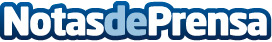 Navarra obtiene financiación al tipo de interés más bajo de su historia Datos de contacto:Nota de prensa publicada en: https://www.notasdeprensa.es/navarra-obtiene-financiacion-al-tipo-de_1 Categorias: Navarra http://www.notasdeprensa.es